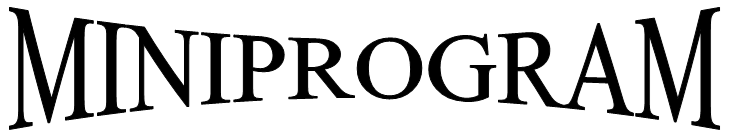 2024 Vi holder møde, tirsdage kl. 18.30– 20.00 i spejderhuset, hvis der ikke står andet i  programmet! Vær altid påklædt efter vind og vejr, vi er mest ude!! Husk at melde afbud. 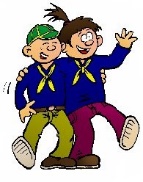 Januar 09-jan	Bålhygge16-jan	Spilcafe23-jan	Fuglefoder30-jan	Kreadag med lerFebruar 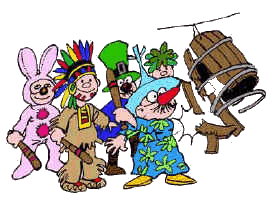  06-feb	Fastelavnsfest13-feb	Vinterferie20-feb	Refleksløb25-feb	Mini/mikrodag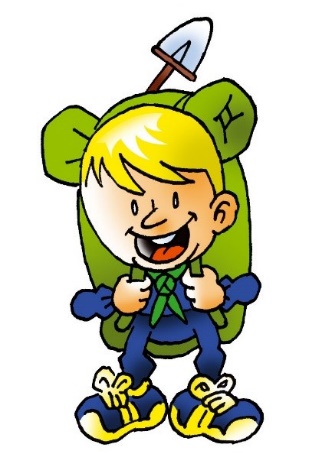 27-feb	Grupperådsmøde/generalforsamlingMarts  05-mar	Lave forhindringsbaner12-mar	Prøve forhindringsbaner/ 1.hjælp 19-mar	Kimsleg/voodcraft/knob26-mar	PåskeferieApril 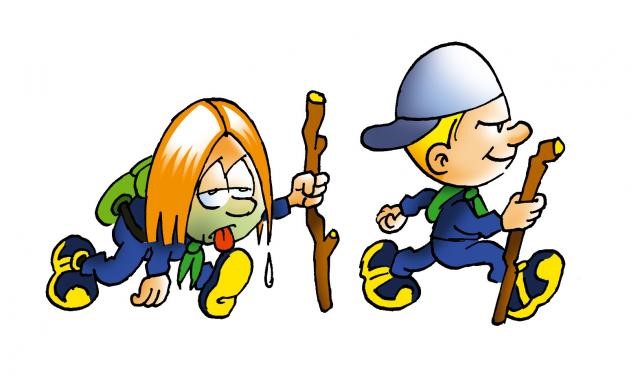 02-apr	Knob/bål/ verdenshjørner09-apr	Tovtrækning/stafet/besnøringer13-apr	Divisionsturnering14-apr	Køer på græs16-apr	Fejre/gravøl + samarbejde20-apr	Gruppens 60-års Jubilæum23-apr	Naturbingo30-apr	Spis naturen			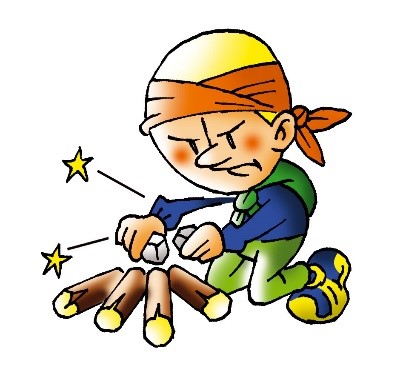 Maj 07-maj	Skattejægermærket14-maj	Skattejægermærket21-maj	Fælles leg28-maj	Lave bue og pil og målJuni  04-jun	Bueskytteturnering11-jun	Bygge tømmerflåder18-jun	Sejlads med tømmerflåder 25-jun	Sommerafslutning med grillJuli02-jul	Sommerferie24-27 juli	Fælles SommerlejrMed minihilsen 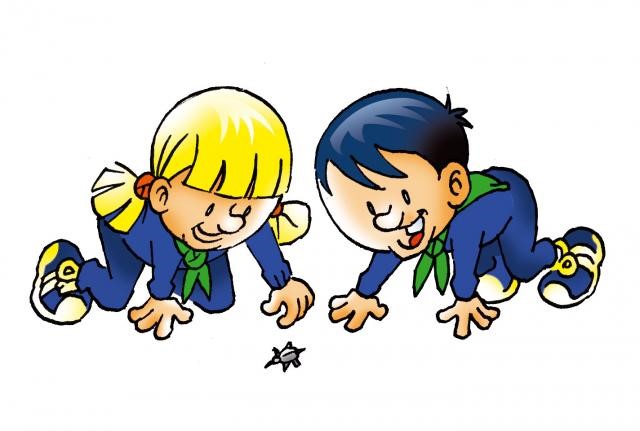 Tove, Karina og Helle Clara og AnnaAlvilda 